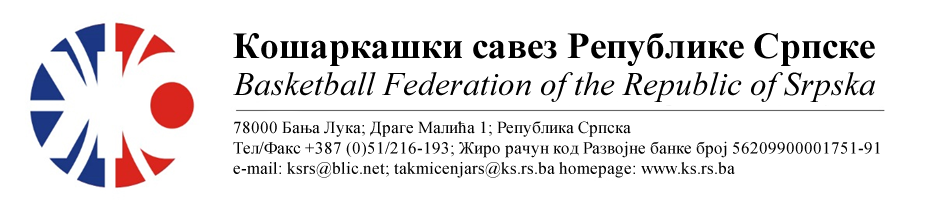 ПОДРУЧНИ КОШАРКАШКИ САВЕЗ БИЈЕЉИНАБИЛТЕН БР. 4 (млађи пионири)Такмичарска сезона 2022/2023ТАБЕЛА :* УТ – Број одиграних утакмица, ПОБ – Број остварених побједа, ПОР – Број пораза, КПО – Бројпостигнутих поена, КПР – Број примљених поена, КР – Кош разлика, БОД – Број Бодова.ОДЛУКЕ : Одигране утакмице региструју се постигнутим резултатом.Комесар ПКС БијељинаМиодраг Ивановић с.р.Утакмица16Слободна екипаОКК РУДАР 2015РезултатУтакмица16Утакмица16Утакмица17КК МИЛИЋИКК ЗВОРНИК БАСКЕТРезултатУтакмица17Видовић/Боровина,  МарјановићВидовић/Боровина,  Марјановић45:38(13:12, 02:10, 15:04, 15:12)Утакмица17Без примједбиБез примједбиБез примједбиУтакмица18ОКК КОШКК ЛАВОВИРезултатУтакмица18Пантић/Беговић, ТомићПантић/Беговић, Томић23:29(06:11, 01:10, 07:02, 09:06)Утакмица18Без примједбиБез примједбиБез примједбиУтакмица19ОКК ДРИНА ПРИНЦИПКК 10. АВГУСТРезултатУтакмица19Рикић/Мајсторовић, ТијанићРикић/Мајсторовић, Тијанић28:34(10:09, 04:10, 08:07, 06:08)Утакмица19Без примједбиБез примједбиБез примједбиУтакмица20КК БРАТУНАЦКК ФЕНИКС БАСКЕТРезултатУтакмица20Јокановић/Боровина, Боровина МиЈокановић/Боровина, Боровина Ми31:30(04:12, 06:00, 06:06, 15:12)Утакмица20Без примједбиБез примједбиБез примједбиЕКИПАУТПОБПОРКПОКПРКРБОД1КК 10.АВГУСТ33012961+6862ОКК ДРИНА ПРИНЦИП32114480+6453КК ЛАВОВИ32111578+3754ОКК КОШ2116551+1435КК ЗВОРНИК БАСКЕТ2118377+636КК МИЛИЋИ2116480-1637КК БРАТУНАЦ2115491-3738КК ФЕНИКС БАСКЕТ30375128-5339ОКК РУДАР 201520224107-832